In-House Counsel SeminarAlternative Dispute Resolution for IP and Technology Disputes  Recent DevelopmentsMaxwell Chambers, 32 Maxwell Road, 069115 SingaporeWednesday, February 8, 2017Co-organized by:Allen & Overy Baker & McKenzie Bird & BirdRajah & TannSchellenberg WittmerWIPO Arbitration and Mediation CenterSupporting Organizations:Association of Corporate Counsel (ACC) CIArb Singapore Singapore Corporate Counsel Association (SCCA)Swiss Arbitration Association (ASA) PROGRAM OUTLINERegistration FormIn-House Counsel Seminar
Alternative Dispute Resolution for IP and Technology Disputes Recent DevelopmentsMaxwell Chambers, 32 Maxwell Road, 069115 SingaporeWednesday, February 8, 2017 Please complete the registration form and return by February 1, 2017 to:
WIPO Arbitration and Mediation Center, World Intellectual Property Organization (WIPO)Singapore Office, Maxwell Chambers, 32 Maxwell Road #02-02, Singapore 069115T +65 6225 2129 – F +65 6225 3568 - E arbiter.meetings@wipo.intParticipant information:This seminar is free of charge. Please note that the number of seats in the seminar room is limited.  We recommend that you register as soon as possible.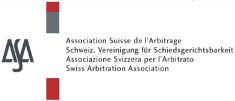 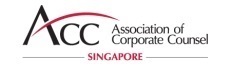 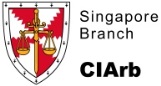 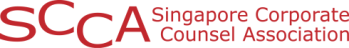 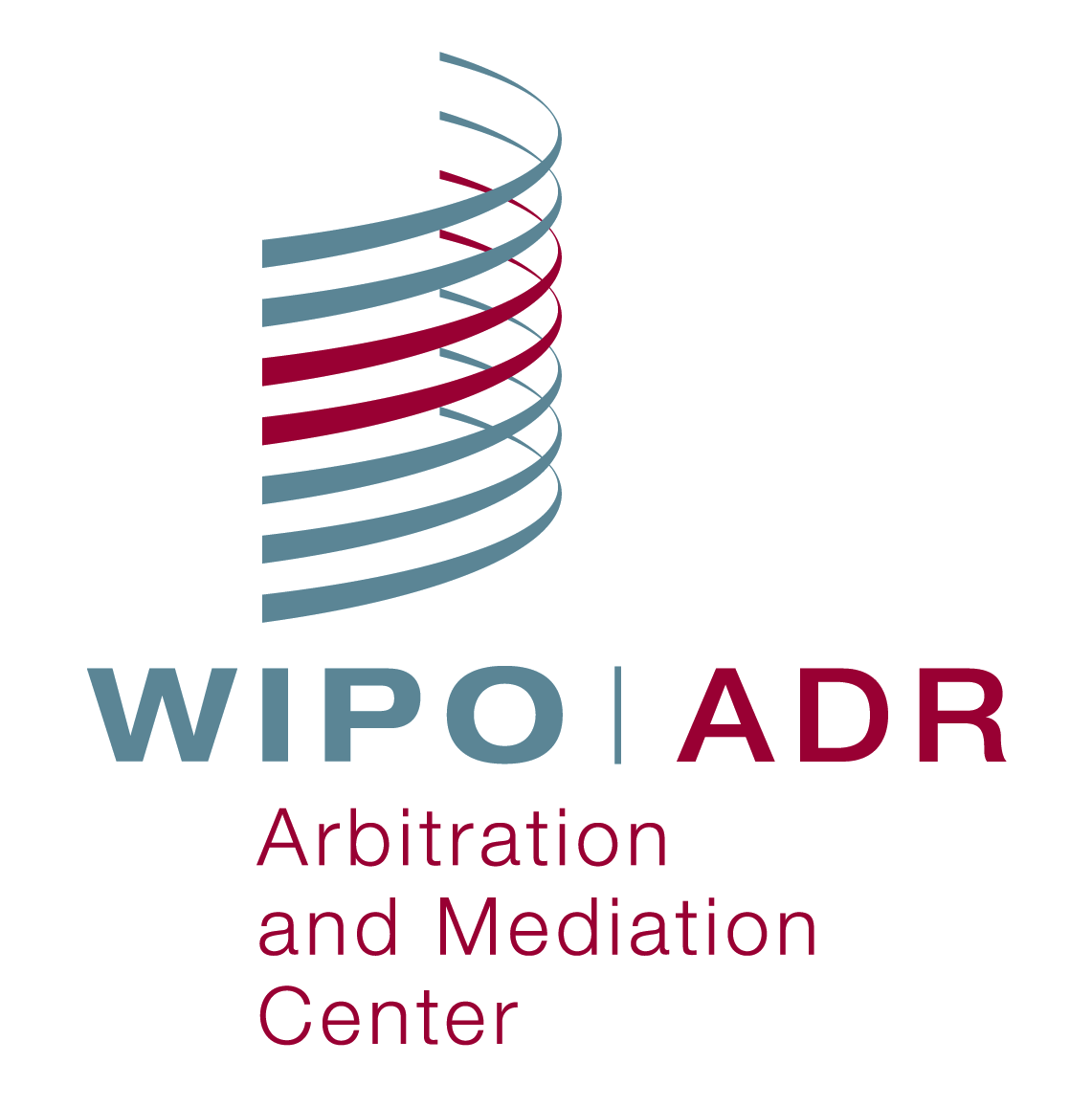 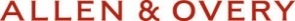 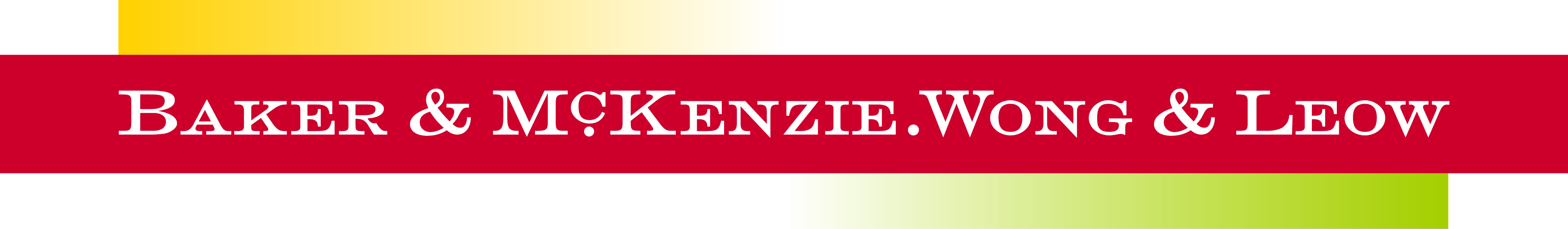 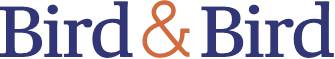 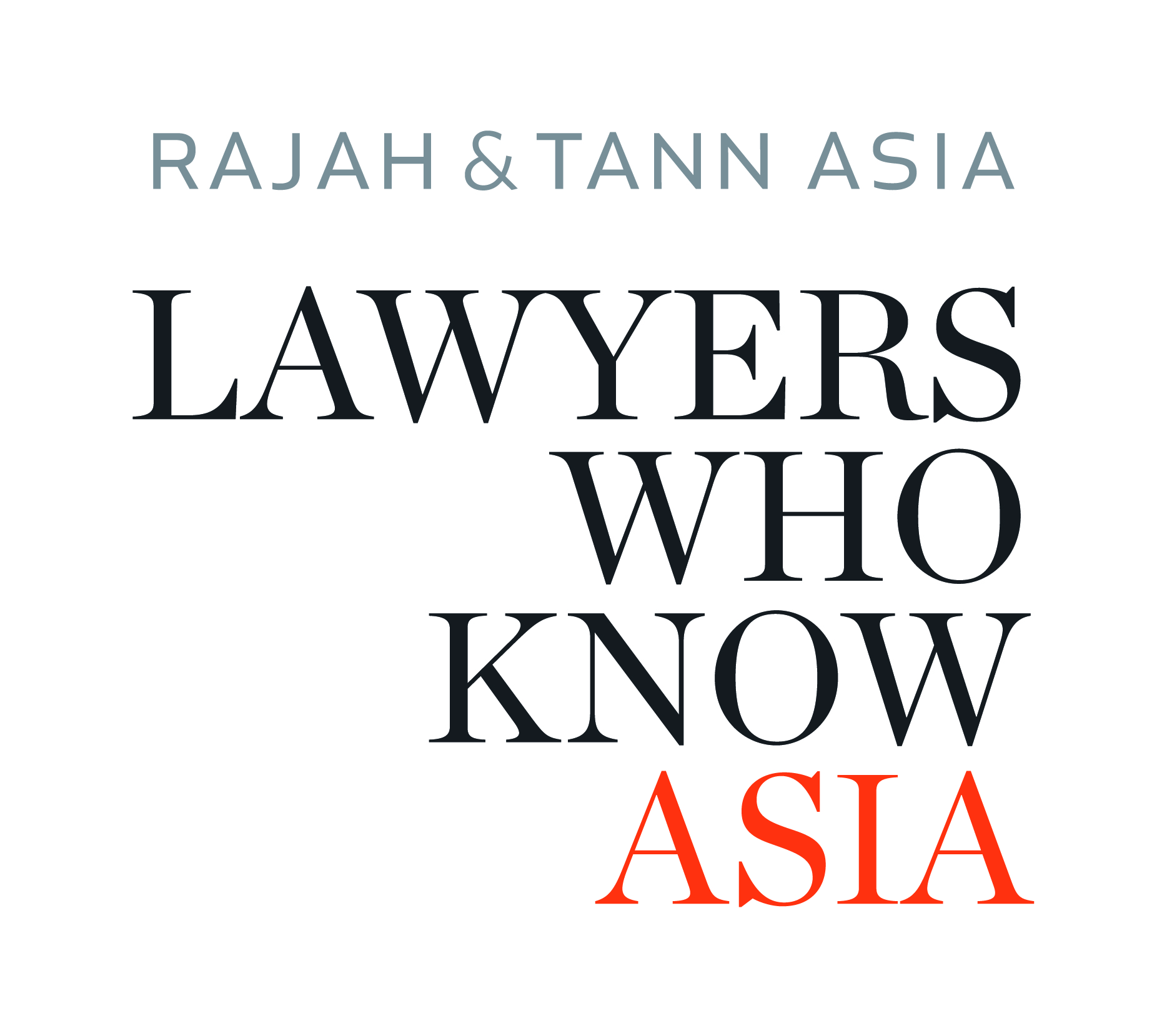 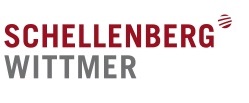 14:00 – 14:15Welcome and IntroductionFrancis Xavier, CIArb Singapore Ignacio de Castro, WIPO Arbitration and Mediation CenterOlivier Marquais, WIPO Arbitration and Mediation Center 14:15 – 14:45ADR Escalation Clauses Andy Leck, Baker & McKenzieArticle 4 Mediation, Clause Generator and Escalation clausesPhilipp Groz, Schellenberg Wittmer14:45 – 15:00Questions & Answers15:00 – 15:30Submission of IP Disputes to Mediation and ArbitrationVandita Chandrani, Procter & Gamble Joachim Feldges, Allen & Overy15:30 – 15:45Questions & Answers15:45 – 16:15WIPO Film and Media Rules, and WIPO ExperienceRichard TanModerator Olivier MarquaisIntroduction to WIPO Film and Media Rules Lau Kok Keng, Rajah & TannFilm and Media Disputes 16:15 – 16:30Questions & Answers16:30 – 16:45Coffee Break16:45 – 17:15Life SciencesChristopher Boog, Schellenberg Wittmer17:15 – 17:45Information and Communications Technology Mediation and Arbitration, and WIPO Experience Ignacio de CastroJonathan Choo, Bird & Bird17:45 – 18:00Questions & Answers 18:00Closing, followed by Drinks ReceptionTitle: (Mr./Dr./Mrs./etc.)Last name:Last name:First name:Position:Position:Position:Position:Organization/Company:Organization/Company:Organization/Company:Organization/Company:Address:Address:Address:Address:City/state:City/state:Zip/post code:Zip/post code:Country:Country:Country:Country:Phone:Phone:Fax:Fax:E-mail:E-mail:E-mail:E-mail: